Základní škola a Mateřská škola DOMAMIL, příspěvková organizace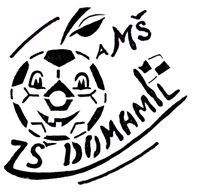 Výroční zprávao činnosti školy za školní rok2021/2O22Projednáno na pedagogické radě dne 29.8.2022.Schváleno školskou radou dne 10.11.2022.Obsah: 1. Informace o škole     1.1. Základní údaje: k 30. 6. 2022      1.2.  Součásti školy    1.3. Vize školy     1.4. Obecná  charakteristika     1.5.  Materiálně- technické vybavení2. Přehled oborů vzdělávání3. Personální zabezpečení školy 4. Přijímací řízení     4.1. Zápis do 1.třídy     4.2. Zápis do MŠ     4.3. Přehled oborů a přijatých žáků na SŠ5. Výsledky výchovy a vzdělávání     5.1. Celkový prospěch za 1. a 2.pololetí     5.2. Chování žáků     5.3. Udělená výchovná opatření     5.4. Zameškané hodiny     5.5. Přestupy žáků z/na jinou školu     5.6. Péče o žáky se speciálními vzdělávacími potřebami6. Prevence sociálně-patologických jevů7. Vzdělávání pedagogických pracovníků 8. Údaje o výsledcích inspekční činnosti ČŠI9. Údaje o aktivitách a prezentaci školy na veřejnosti     9.1. Úspěchy v soutěžích     9.2. Školní akce10. Údaje o zapojení školy do rozvojových a mezinárodních projektů11. Údaje o hospodaření školy 12. Závěr 13. Výroční zpráva MŠ Domamil14. Přílohy1. Informace o škole1.1. Základní údaje Název organizace:	Základní škola  a Mateřská škola DOMAMIL, příspěvková organizaceSídlo organizace:	Domamil 115, 675 43 DomamilPrávní forma: 		příspěvková organizace REDIZO:		600 122 042IČO: 			70279535 Webové stránky: 	www.skoladomamil.cz E- mail: 		reditel@skoladomamil.czNázev zřizovatele: 	Obec Domamil Adresa: 		Domamil 135, 675 43 Domamil Zastoupená starostou: Lukáš Kisela Vedení školy: Mgr. Radmila Punčochářová – ředitelka školy Mgr. Blanka Buličková – zástupce ředitelky školy Ivana Rodová – zástupce ředitelky pro MŠŠkolská rada: Ing. Miroslav Kabelka  - předseda, zástupce pracovníků školy Mgr. Lenka Klimešová - zástupce pracovníků školy Mgr. Jitka Urbánková - zástupce rodičů Pavla Nahodilová - zástupce rodičů Polenda - zástupce zřizovatele Mgr. Petra Ferdanová - zástupce zřizovatele 1.2. Součásti školy dle rejstříku škol:1.3. Vize školyJsme venkovská ekologicky zaměřená škola rodinného typu. Uplatňujeme individuální přístup ke každému žákovi tak, aby mohl zažít pocit úspěchu.Škola nabízí a poskytuje tradiční i nové možnosti vzdělávání, je kreativní, reaguje citlivě na nové trendy v pedagogice a v umění, na požadavky moderní společnosti i na charakter svého regionuŠkola je místem, kde každý dostane příležitost být úspěšný a zároveň prospěšný ostatním dle svých zájmů, možností, schopností a potřebŠkola je místem, kde každý vnímá svou vlastní identitu a zároveň prožívá potřebu sounáležitosti s ostatnímiŠkola nabízí a poskytuje vzdělávání takovými způsoby, aby jej žáci mohli a chtěli přijímatŠkola je místem systematické a vědomé spolupráce učitelů a žáků směřující ke společným cílůmŠkola je otevřená instituce, která je přirozenou součástí kulturního a společenského života obce.1.4. Obecná charakteristika školyZákladní škola  a Mateřská škola DOMAMIL je úplná škola s 1. – 9. postupným ročníkem. Součástí základní školy je mateřská škola, školní družina a školní jídelna. Od 1. 1. 2000 jsme příspěvkovou organizací Obce Domamil.Předmětem činnosti je poskytování základního vzdělání, zabezpečování rozumové výchovy ve smyslu vědeckého poznání a v souladu se zásadami vlastenectví, humanity a demokracie a poskytování mravní, estetické, pracovní, zdravotní, tělesné výchovy a ekologické výchovy žáků, organizace umožňuje též náboženskou výchovu. Škola připravuje žáky pro další studium a praxi. K zabezpečení předmětu činnosti dále provozuje školní družinu a školní jídelnu. MŠMT ČR prostřednictvím odboru školství, mládeže a sportu Krajského úřadu kraje Vysočina poskytuje finanční prostředky na mzdy pracovníků a další neinvestiční výdaje vymezené zákony a vyhláškami. Obec Domamil poskytuje finanční prostředky na provoz školy a případné investiční akce.Organizace výukyVýuka začíná v 7,25 hodin, vyučovací hodina trvá 45 minut, jednotlivé vyučovací hodiny jsou odděleny přestávkami v délce trvání 5, 10 a 15 minut. Po dobu přestávek je držen nad žáky pedagogický dohled dle rozpisu. Dobu po skončení vyučování tráví žáci I. stupně ve ŠD (provoz ŠD ranní 6.30 - 7.30 hod., odpolední 11.40 -15.15 hod.).Žáci se učí dle rozvrhu hodin, který odpovídá počtům hodin a předmětů v jednotlivých ročnících stanovených školním vzdělávacím programem (viz tabulka Učební plán 1. - 9.ročník).Forma prácePedagogičtí pracovníci spolupracují s PPP a SPC, popřípadě s jinými odborníky (př. dětský psycholog, psychiatr), respektují individuální přístup k žákům, dle doporučení poradenského zařízení vypracovávají pro žáky IVP, volí vhodné metody výuky i vhodné formy zjišťování vědomostí. Učitelé úzce spolupracují s rodiči žáků, radí a napomáhají rodičům při výchově dítěte se specifickými vývojovými poruchami učení a chování. Zákonní zástupci mají možnost po domluvě s ředitelkou školy využít ukázku výuky.Počty žáků v jednotlivých třídách Složení žáků z okolních obcí1.5. Materiálně - technické vybavení školyŠkola disponuje třemi budovami:1. budova:  Domamil 115 – 2.stupeň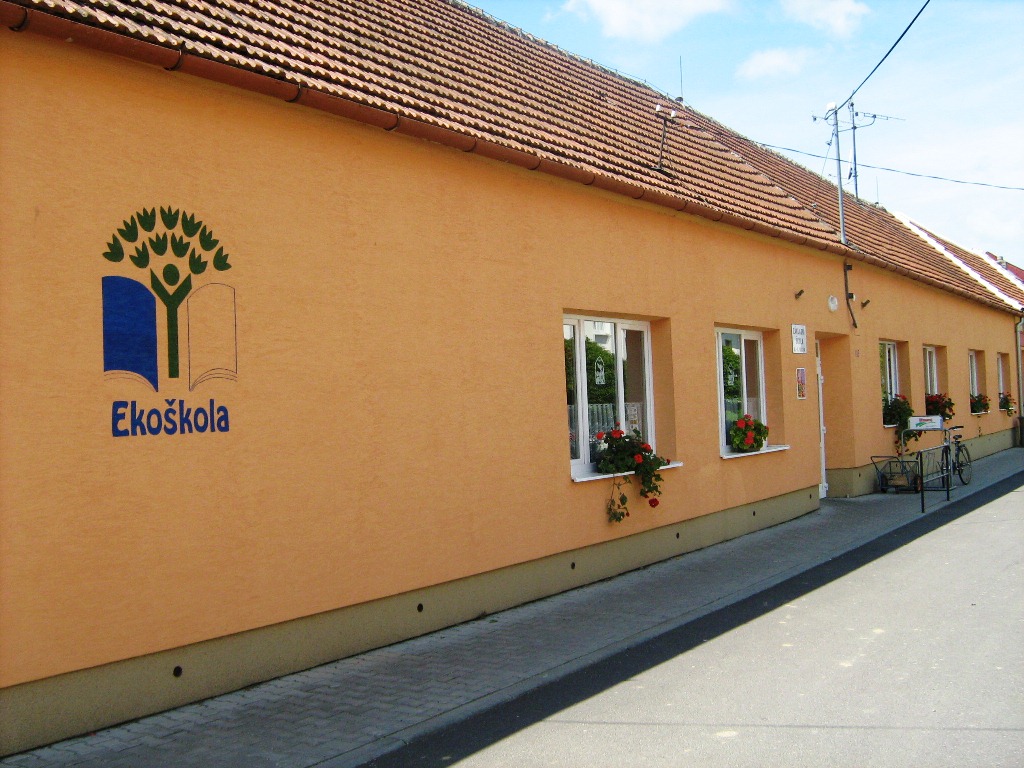  Zde se nachází ředitelství a kancelář školy + 5 odborných učeben:počítačová učebna  - 17 počítačů připojených na internet,  projektor,  stav počítačů odpovídá stáří  ( monitory pořízeny v roce 2006, většina počítačů z roku 2006)učebna fyziky a chemie – již zastaralý nábytek a vybavení, “laboratorní” stůl z roku 1989,  1 notebook a projektor, chybí  demonstrační stůl s dřezem a digestoří na pokusy, chybí laboratorní stoly pro žákyučebna matematiky  - projektor, 1 počítač,  učebna není větratelná ( okna do chodby)jazyková  učebna - projektor,  1 počítač ( chybí jazykové vybavení se sluchátky pro žáky) učebna zeměpisu – projector,1 notebookŽádná učebna na druhém stupni není vybavena interaktivní tabulí a není možné využívat interaktivní programy pro žáky. V současné době nám chybí dílna na pracovní činnosti a polytechnickou výchovu, proto převážně a podle možností využíváme přírodní zahradu.Nemáme dostatečně velké a vybavené šatny, chybí nám kabinety na odborné pomůcky a dostatečné zázemí pro učitele. Věříme však, že díky nové přístavbě bude většina problémů vyřešena.2. budova :  Domamil 10 -  1.stupeň  a  školní družina  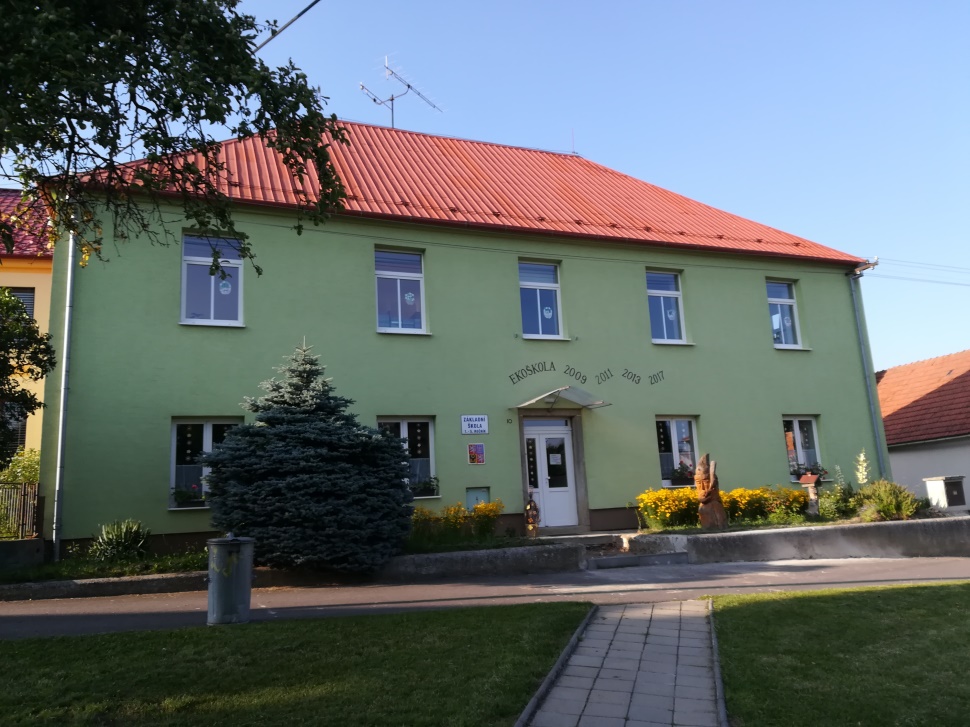 Výuka probíhá ve čtyřech kmenových třídách:2  učebny jsou vybaveny dataprojektorem, počítačem s přístupem na internet,2  učebny jsou vybaveny interaktivní tabulí SMART Board a počítačemTyto třídy jsou využívány také pro odpolední zájmové kroužky.Školní družina se nachází v přízemí a je vybavena dětským nábytkem, hracím kobercem, zábavnými hrami, stavebnicemi a jedním počítačem. Za příznivého počasí má k dispozici školní dvorek s malou pergolou.Vzhledem k tomu, že je většina žáků na 1.stupni dojíždějících, vytvořili jsme pro zajištění jejich bezpečnosti druhé oddělení, které navštěvují žáci od 11, 45 – 12,45 hod. (tj. do odjezdu autobusů) . Na tělesnou výchovu využívá škola místní sokolovnu, která slouží i jako kulturní sál. Naše pomůcky jsou zde volně dostupné jiným spolkům a nemáme jiné volné prostory na uložení sportovních potřeb.Žáci mohou dále sportovat na asfaltovém hřišti u mateřské školy nebo na hřišti TJ Sokol Domamil.3. budova: Domamil 135 - mateřská škola, školní jídelna a přírodní zahrada      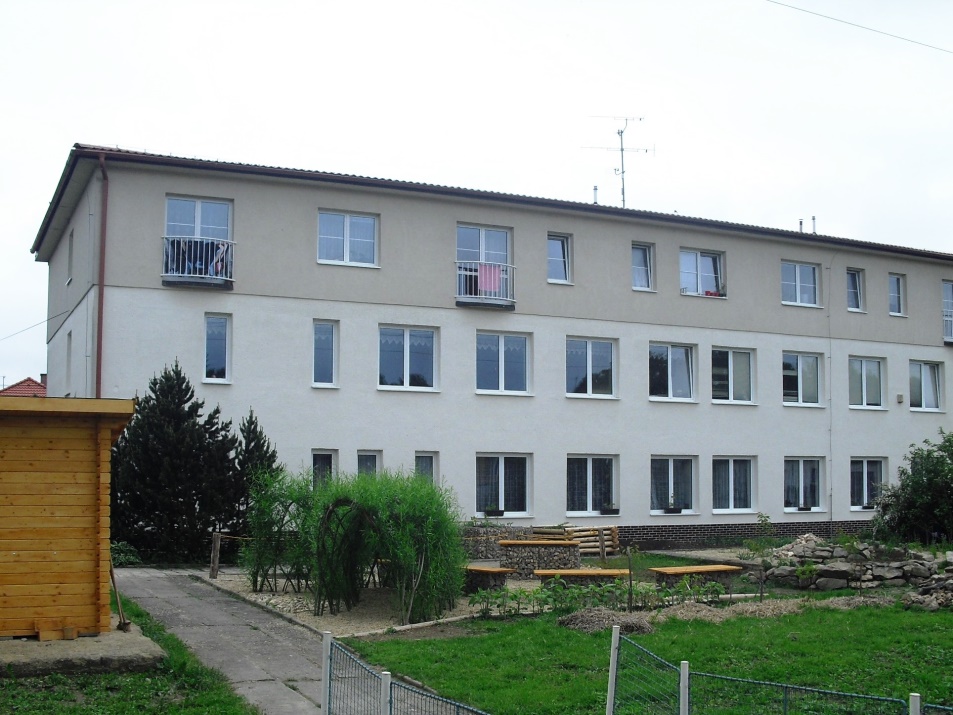 Mateřská škola Dvoutřídní školka s dětmi od 2 do 6 let ( 7 let u dětí s odloženou školní docházkou), v odpoledních hodinách se děti spojují do 1 třídy. Kapacita školky není v posledních letech plně využita.K předškolnímu vzdělávání máme k dispozici jednu třídu a hernu, která slouží jako malá tělocvična a po obědě jako ložnice. Děti MŠ mají k dispozici obecní hřiště, které paní učitelky s dětmi postupně osázeli a vytvořili různá zajímavá zákoutí.Velkou chloubou školy je přírodní ukázková zahrada, kterou společně vybudovali žáci a učitelé naší školy. 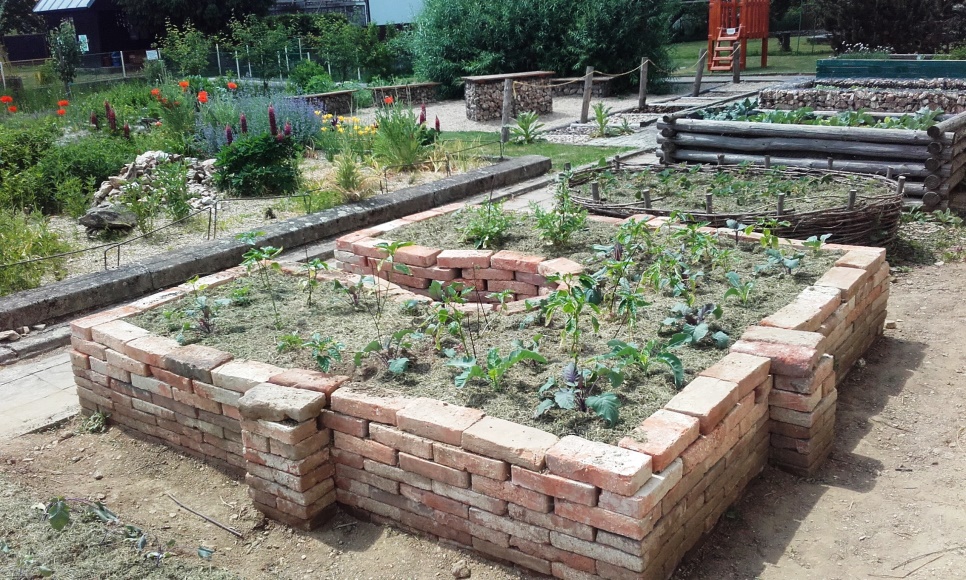 2. Přehled oborů vzdělání, které škola vyučuje v souladu se zápisem ve školském rejstříkuObor vzdělávání:   79-01-C/01 Základní škola forma vzdělávání:  dennídélka vzdělávání:   9 r. 0 měs. nejvyšší povolený počet žáků v oboru: 150V tomto školním roce jsme vyučovali podle vlastního školního vzdělávacího ŠVP ZV Davídek“.Mateřská škola pracuje podle vlastního školního vzdělávacího programu:Školní vzdělávací program: „Duhová školka”.3. Personální zabezpečení činnosti školyPedagogičtí pracovníci:Vychovatelky:Asistentky: Učitelky MŠ:Ve školním roce 2021/2022 byla p.uč. Pavlína Čermáková MŠ na mateřské dovolené, zastupovala ji Hana Dutková.Nepedagogičtí pracovníci:4. ZÁPIS K POVINNÉ ŠKOLNÍ DOCHÁZCE, INFORMACE O PŘIJÍMACÍM ŘÍZENÍ NA STŘEDNÍ ŠKOLYZápis do 1.třídyZápis do 1.třídy proběhl klasickou formou dne 7.4.2022 v budově 1.st. Předškoláci plnili v jednotlivých třídách připravené úkoly a na závěr dostali drobné dárečky, které jim připravili žáci 1. – 5. ročníku.Zápis do MŠPřehled přijatých žáků na střední školy (i SOU) do prvního ročníku šk. roku 2021/2022tab. 1 Školy, na které byly podány přihlášky, a žáci byli úspěšně přijatitab. 2 Umístění žáků v příjímacím řízení  VÝSLEDKY VZDĚLÁVÁNÍ ŽÁKŮNaše společnost i celý svět se rychle rozvíjí, a proto i v oblasti vzdělávání musí docházet ke změnám cílů vzdělávání. V tomto školním roce probíhala příprava na změny ve školním vzdělávacím programu. Žákům jsme v průběhu školního roku předávali nové poznatky, snažili jsme se rozvíjet jejich schopnosti a dovedností a přitom jsme na ně i výchovně působili tak, aby z nich vyrostli slušní, zodpovědní a tolerantní lidé a byli po všech stránkách dobře připraveni pro další etapu svého životaTo, co se mají žáci naučit, se ve školním vzdělávacím programu nazývá slovem kompetence. Takových kompetencí je několik: 1. Kompetence k učení. Zde mají žáci poznat, že učit se je potřeba po celý život. V průběhu školního roku se žáci zajímavě i zábavně vzdělávali a posunuli se se svými znalostmi zase o stupeň výše. 2. Kompetence k řešení problémů. Žáci hledali vždy nejlepší cestu k dosažení cíle. Výuka často začínala otázkou, např. Proč, Jak, Jakým způsobem …. 3. Kompetence komunikativní. Děti pracují slovně, písemně, elektronicky, komunikují s učitelem, spolužáky, při soutěžích s jinými dospělými a jinými žáky. Učily se s každým komunikovat různými výrazovými prostředky. V tomto školním roce se ve škole objevily desítky zahraničních žáků z Ukrajiny, naše i ukrajinské děti to nutilo komunikovat i v cizích jazycích. V minulém roce se osvědčila i elektronická přítomnost žáka v karanténě přímo na vyučovací hodině. Učitel i žák byli snímáni kamerou během vyučovací hodiny a mohli reálně spolupracovat. 4. Kompetence sociální. Na naší škole často pracujeme ve skupinách, kde jsou členové skupin nuceni spolupracovat, pomáhat si, soutěžit mezi sebou. Vytvářejí se tím schopnosti začleňovat se do společnosti. 5. Kompetence občanské. Každý žák je členem společnosti, která se řídí soustavou právních norem. Škola každým okamžikem nutila děti uvědomovat si svá práva a plnit své povinnosti. Žáci si byli vědomi, že bez pravidel nelze cokoliv činit. Za chování se podle pravidel byli žáci hodnoceni. Pochvaly a výborná klasifikace chování mocně převažovaly nad negativním hodnocením některých žáků. 6. Kompetence pracovní. Tato schopnost je o poznání sama sebe. Svých schopností a možností realizovat se v životě a budoucím povolání. Žáci byli vedeni k sebepoznání svých schopností prosadit se v reálném profesním světě. Navštívili také veletrhy svého budoucího vzdělávání. Celkový prospěch žákůSouhrnná statistika tříd po předmětech za 1. pololetí – příloha č. 1Souhrnná statistika tříd po předmětech za 2. pololetí – příloha č. 2Chování žákůVýchovná opatřeníZameškané hodinyPřestupy žáků5.6. Péče o žáky se speciálními vzdělávacími potřebami (SVP) Žáci s vyšším než 1. stupněm podpory navštěvují buď pedagogickou intervenci, či předmět speciálně pedagogické péče.V rámci zkvalitnění inkluzivního vzdělávání: pokračujeme ve zvyšování motivace ke školní práci, pokračujeme ve vybavování kompenzačními pomůckami (tabulky, texty, logopedické pomůcky, numerické pomůcky), pokračujeme ve školení pedagogů i asistentů pedagoga Školní poradenské centrum působilo ve složení: výchovný poradce – Mgr. Jana Dvořáková školní metodik prevence – Mgr. Eva Pojíšková speciální pedagog – Mgr. Petra FerdanováPřehled žáků se speciálními vzdělávacími potřebami:Odborní pracovníci, kteří s žáky pracují:S integrací žáků se SVP máme dobré zkušenosti. V tomto školním roce byli žáci běžně vyučováni v kmenových třídách. Reedukaci a nácvik správných technik učení prováděli pověření učitelé. Všichni žáci s SVP mají vypracovaný individuální vzdělávací plán, pokud jim byl stanoven, podle pokynů z PPP. Pokud stanoven nebyl, je pro tyto žáky vypracován plán pedagogické podpory. Žákům s SVP je věnována individuální péče i v ostatních předmětech. Žákům ze sociálně slabých či problematických rodin je ze strany všech pedagogů věnována zvýšená pozornost a podpora se zvládáním učiva. Třídní učitelé u těchto žáků v případě potřeby úzce spolupracují s odborem sociální péče, příp. i s Policií ČR.Zkušenosti s péčí o nadané žáky Učitelé věnují pozornost všem nadaným a talentovaným žákům a snaží se o jejich rozvoj individuálně. Usilujeme o rozvoj oblastí, ve kterých je žák nadprůměrný, nabídnutím rozšiřujícího učiva, činností, her a zapojením těchto žáků do spolupráce se slabšími žáky tak, aby byl co nejvíce využit jejich potenciál. Tito žáci se účastní soutěží, olympiád a vzdělávacích akcí v oborech, ve kterých vynikají. Žáci se také účastní sportovních soutěží, a to nejen na regionální úrovni. Též jim umožňujeme účast na sportovních soustředěních.PREVENCE SOCIÁLNĚ PATOLOGICKÝCH JEVŮŠkolní metodik prevence : Mgr. Eva PojíškováŠMP se přímo účastní na:mapování výskytu sociálně-patologických jevů na škole- 	řešení sociálně-patologických jevů na škole - 	spolupráce s odbornými zařízeními – PPP, sociální odbor Moravské Budějovice- 	jednání s rodičiV rámci primární prevence škola nabízí tyto zájmové kroužky:DALŠÍ VZDĚLÁVÁNÍ PEDAGOGICKÝCH PRACOVNÍKŮPotřebu dalšího vzdělávání řešíme také samostudiem odborné literatury a účastí na vzdělávacích a kulturních akcích.Ve škole jsou k dispozici i odborné časopisy: Flora, Naše zvířata, Historie, Rodina a škola,  Pastelka.ÚDAJE O VÝSLEDCÍCH INSPEKČNÍ ČINNOSTI V tomto školním roce neproběhla kontrolní činnost ČŠI.ÚDAJE O AKTIVITÁCH A PREZENTACI ŠKOLY NA VEŘEJNOSTINaše škola je i nadále zapojena do projektů, které tvoří nezanedbatelný přínos nejen po stránce finanční a materiální, ale i po stránce životních zkušeností, komunikačních a jazykových schopností jak žáků, tak pedagogů. Zaměřujeme se na nové trendy ve výuce, jako jsou tematické dny, projektové vyučování, tematické pobyty žáků, kurzy apod. Vzhledem k tomu, že jsme pořídili pro výuku informatiky 6 nových robotů zn. PHOTON, prováděli naši žáci ukázkové hodiny pod vedení p. učitelky Kabelkové i na jiných školách.Během školního roku zapojujeme naše žáky do různých soutěží: matematických, sportovních, výtvarných, ekologických, polytechnických a dalších. Činnost školy prezentujeme také na výstavě v Konírnách v Moravských Budějovicích.Veškeré informace o škole jsou přístupné rodičům i veřejnosti na webu školy: www.skoladomamil.cz, facebooku a instagramu,  využíváme nástěnku ve škole, regionální a místní zpravodaj, kde informuje o dění v naší škole vedení školy, pedagogičtí pracovníci a žáci ZŠ a MŠ Domamil.Naše úspěchy v soutěžíchšŠkolní akcePři sbírkové preventivní akci Český den proti rakovině, Život dětem a Fond SIDIS jsme vybrali celkem 39 559 Kč.Naši žáci darovali do chudých venkovských oblastí Asie či Afriky 1 kudrnatou ovci, 40 kuřat, 8 kanystrů na vodu a 10 000 litrů pitné vody.10. ÚDAJE O ZAPOJENÍ ŠKOLY DO ROZVOJOVÝCH A MEZINÁRODNÍCH PROJEKTŮPokračujeme v projektu:  ŠABLONY III
Cílem projektu je dočasné poskytnutí personální podpory pedagoga, podpořit profesní růst pedagogických pracovníků, podpora spolupráce rodičů s MŠ a zajištění školního speciálního pedagoga.

Pokračujeme v projektu POTRAVINOVÁ  POMOC dětem. V rámci projektu je poskytována strava dětem ze sociálně slabších rodin zdarma. V tomto školním roce se jednalo o 4 žáky základní školy. 
V letošním školním roce opět probíhal projekt „ OVOCE DO ŠKOL“ a “ŠKOLNÍ MLÉKO” – financovaného ze zdrojů ESF EU. Projekt MAPIIZŠ Domamil spolupracuje s městem Moravské Budějovice na projektu „Místní akční plán rozvoje vzdělávání v ORP“ v rámci výzvy v Operačním programu Výzkum, vývoj a vzdělávání (OP VVV). Součástí projektu jsou kromě jiného zajímavá a podnětná setkání pedagogů z okolních mateřských a základní škol. Kladný ohlas mají rovněž různé vzdělávací programy realizované díky tomuto projektu a podpora pro pořízení zajímavých učebních pomůcek. velkým přínosem pro nás byla v tomto školním roce bezúplatná zápůjčka nových knih, které po skončení projektu zůstanou majetkem naší školní knihovny.11. ZÁKLADNÍ ÚDAJE O HOSPODAŘENÍ ŠKOLYZpráva o hospodaření za rok 2021 je dostupná v kanceláři školy. 12. ZÁVĚRVe školním roce 2021/2022 byla zahájena přístavba dvou nových odborných učeben, rekonstrukce šatny a částečná rekonstrukce počítačové učebny s novým vybavením. Znamená to pro nás obrovský přínos pro zvýšení kvality výuky a těšíme se na dokončení této akce na podzim roku 2022.							Mgr. Radmila Punčochářová							            ředitelka školyIZOKapacita Základní škola102 655 405150Mateřská škola107 611 14739Školní družina119 000 69549Školní jídelna103 131 7361201. třída5 žáků2. třída11 žáků3. třída11 žáků4.třída13 žáků5.třída14 žáků6. třída13 žáků7. třída13 žáků8. třída13 žáků9. třída13 žákůcelkem106 žákůobecpočet žákůBudeč1Budíškovice1Domamil31Knínice3Komárovice9Lesonice1Litohoř3Martínkov21Moravské Budějovice2Praha1Přibyslav2Radkovice u Budče13Štěpkov15Třebíč1Vranín1Želetava1Vzdělávací oblastVzdělávací obory1. stupeň2. stupeň1.       2.       3.       4.       5. 1.       2.       3.       4.       5. 1.       2.       3.       4.       5. 1.       2.       3.       4.       5. 1.       2.       3.       4.       5. 6.      7.      8.      9.6.      7.      8.      9.6.      7.      8.      9.6.      7.      8.      9.Vzdělávací oblastVzdělávací obory1.-5. ročník6.-9. ročník1.       2.       3.       4.       5. 1.       2.       3.       4.       5. 1.       2.       3.       4.       5. 1.       2.       3.       4.       5. 1.       2.       3.       4.       5. 6.      7.      8.      9.6.      7.      8.      9.6.      7.      8.      9.6.      7.      8.      9.Vzdělávací oblastVzdělávací oboryMinimální časová dotaceMinimální časová dotace123456789Jazyk a jazyková komunikaceČeský jazyk a literatura33159108775455Jazyk a jazyková komunikaceCizí jazyk912--3334333Jazyk a jazyková komunikaceDalší cizí jazyk-6------222Matematika a její aplikaceMatematika a její aplikace2015455555555InformatikaInformatika11-111---Člověk a jeho světČlověk a jeho svět12-22344----Člověk a společnostDějepis-11-----2222Člověk a společnostVýchova k občanství-11-----1111Člověk a přírodaFyzika-21-----2212Člověk a přírodaChemie-21-------22Člověk a přírodaPřírodopis-21-----2221Člověk a přírodaZeměpis-21-----2221Umění a kulturaHudební výchova1210111111111Umění a kulturaVýtvarná výchova1210111222211Člověk a zdravíVýchova ke zdraví-10---------Člověk a zdravíTělesná výchova1010222222222Člověk a svět práceČlověk a svět práce53111111111Výchova ke zdravíVýchova ke zdraví1111Disponibilní časová dotaceDisponibilní časová dotace5518Celková povinná časová dotaceCelková povinná časová dotace118122202224262630303131Pracovník Vzdělání Prac. poměr na dobuPracovní zařazení Týdenní rozsah přímé ped. činnostiVýše úvazkuPřidělená třída BULIČKOVÁ, BlankaVŠ – OV,Zneurč.uč. 2. stzástupce ŘŠ1119.DOLEŽALOVÁ, MiraVŠ-AJurč.uč. 2. st130,5909DVOŘÁKOVÁ, JanaVŠ-Mneurč.uč. 2. st,výchovný poradce211FERDANOVÁ, PetraVŠ-1.st.neurč.učit.1.st2215.KABELKA, MiroslavVŠ,DPSneurč.uč. 2. st.,koordinátor EVVO150,68186.KABELKOVÁ, BarboraVŠ-M,Fneurč.uč. 2. st,120,68188.KLIMEŠOVÁ, LenkaVŠ-1.st.neurč.uč. 1. st2111.+2.MAREČKOVÁ, JanaVŠ-1.st.neurč.uč. 1. st2214.POJÍŠKOVÁ EvaVŠ- ČJ, OVneurč.uč. 2. st2217.PUNČOCHÁŘOVÁ, Radmila VŠ-1.st.neurč.ředitelka školy71SMETANA, DominikVŠ-TVurč.uč. 2. st80,2727SOBOŇOVÁ, PetraVŠ-1.st.urč.uč. 1. st2213.VYPLAŠILOVÁ, JitkaVŠ- ČJ,Dneurč.uč. 2. st80,4545Pracovník Vzdělání Prac. poměr na dobuPracovní zařazení Týdenní rozsah přímé ped. činnostiVýše úvazkuDVOŘÁKOVÁ, AnetaSOŠneurč.vychov.280,95HEJLOVÁ , JanaSOŠurč.vychov.60,2Pracovník Vzdělání Prac. poměr na dobuPracovní zařazení Týdenní rozsah přímé ped. činnostiVýše úvazkuFANTOVÁ, LenkaSOŠurč.asist.23 0,6389HEJLOVÁ , JanaSOŠurč.asist.18HEJLOVÁ , JanaSOŠurč.asist.180,5SVOBODOVÁ , MarieSOŠurč.asis.18SVOBODOVÁ , MarieSOŠurč.asis.180,5Pracovník Vzdělání Prac. poměr na dobuPracovní zařazení Týdenní rozsah přímé ped. činnostiVýše úvazkuČTVERÁČKOVÁ, JanaSPGŠ neurč.učit. MŠ31ČTVERÁČKOVÁ, JanaSPGŠ neurč.učit. MŠ311MICHALOVÁ, VendulaSPGŠ urč.učit. MŠ31MICHALOVÁ, VendulaSPGŠ urč.učit. MŠ311RODOVÁ, IvanaSPGŠ neurč.učit. MŠ, zástupce ředitele pro MŠ25RODOVÁ, IvanaSPGŠ neurč.učit. MŠ, zástupce ředitele pro MŠ251Pracovník Vzdělání Prac. poměr na dobuPracovní zařazení Týdenní rozsah prac. činnostiVýše úvazkuPracovník Vzdělání Prac. poměr na dobuPracovní zařazení Týdenní rozsah prac. činnostiPOKORNÁ, PavlínaUOneurč.ved.ŠJ20POKORNÁ, Pavlínaneurč.ved.ŠJ200,5POKORNÁ, PavlínaUOneurč.účetní20POKORNÁ, Pavlínaneurč.účetní200,5SVOBODOVÁ, MarieSOUneurč.školník 2.st30SVOBODOVÁ, Marieneurč.školník 2.st300,6FANTOVÁ, LenkaUOneurč.školník 1.st30FANTOVÁ, Lenkaneurč.školník 1.st300,5KLEPÁČKOVÁ ,  BlankaUSOneurč.kuchařka40KLEPÁČKOVÁ ,  Blankaneurč.kuchařka401ŠPINKOVÁ, DanaZŠneurč.kuchařka40ŠPINKOVÁ, Dananeurč.kuchařka401ŠPINKOVÁ, BohdanaSPGŠneurč.školnice MŠ40ŠPINKOVÁ, Bohdananeurč.školnice MŠ401Počet dětí u zápisuPočet odkladůPočet přijatýchPočet 1.tříd ve šk. roce 2022/2023130131Počet dětí přihlášených8Počet dětí přijatých8třídaCelkový průměr třídyCelkový průměr třídyprospěli s vyznamenánímprospěli neprospěli třída1. pololetí2. pololetíprospěli s vyznamenánímprospěli neprospěli 1.1,0241,05--2.1,1211,11792-3.1,1781,31883-4.1,3271,177112-5.1,1001,477105-6.1,8521,51257-7.1,6231,54967-8.2,1891,60457-9.1,6241,72367-Snížený stupeň chováníPočet žákůPočet žákůSnížený stupeň chování1. pololetí2. pololetí2.stupeň chování00 -    3.stupeň chování001.pololetí2.pololetíNapomenutí třídního učitele102Důtka třídního učitele31Důtka ředitelky školy05Pochvaly třídního učitele219třídaPočty hodinPočty hodinPočty hodinPočty hodintřída1. pololetíPrůměr na žáka2. pololetíPrůměr na žáka1.1152311623,22.56551,36435732,453.40837,09133730,634.76258,61539930,695.9807059239,466.52243,541634,667.52440,30835727,468.90569,61549140,919.75658,15469053,07Počet žáků, kteří přestoupili na naši školu během šk.roku0Počet žáků, kteří přestoupili na jinou školu během šk.roku1Počet žáků s SVP22                              z toho s IVP7Speciální pedagog1Školní psycholog0Asistent pedagoga4Plnění Preventivního programu za školní rok 2021/22 V našem Preventivním programu se zaměřujeme na prevenci negativních jevů, na sociální a osobnostní rozvoj žáků, na nácvik komunikace a na volnočasové aktivity. Naším cílem bylo realizovat dlouhodobý, komplexní primární program, do kterého jsme zahrnuli vše důležité, co bylo v dané době škole k dispozici a vše, co již bylo s úspěchem vyzkoušeno. V preventivním programu jsme se v letošním roce zaměřili na pedagogické pracovníky školy a naše žáky. Zájmové   kroužkyZájmové   kroužkyZájmové   kroužkyNázev kroužkunáplňvedoucí kroužkuNázev kroužkunáplňvedoucí kroužkuNázev kroužkunáplňvedoucí kroužkuDramatický 1.st.dramatizace pohádekKlimešováKlub AJ - 1seznámení se základyKlimešováKlub AJ - 2konverzaceBuličkováKlub AJ - 3konverzaceKlimešová Klub AJ - 4konverzaceKlimešováKlub AJ - 5konverzaceHejlováKlub NJ - 6konverzaceBuličkováZájmová němčina-7konverzaceBuličkováDoučování ČJ - 9procvičování ČJPojíškováDoučování M - 9procvičování MDvořákováHra na klavírhra na nástrojFerdanová Náboženství probírání učivaFerdanováMerkurrozvoj jemné motorikyKabelkaKlub - Parlamentdemokratické myšleníPunčochářováHra na kytaruhra na nástrojMarečková Hra na flétnuhra na nástrojMarečkováEkotýmenviron.výchovaMarečková, Kabelka, KabelkováSportovní kroužek sportSmetanaNázev vzdělávací akcePočet pracovníkůPoruchy pozornosti a SPUCH1Podpůrná opatření v praxi1Úskalí práce asistenta pedagoga1Geometrie činnostně v 1.-3. ročníku1Tvořivé aktivity a hry ve výuce AJ a na 1.st.ZŠ1Hudební výchova tvořivě na 1.st.2Projektové vyučování na 1.st.1Čtenářská gramotnost na 1.st.1Čtenářská gramotnost na 2.st.2Rizikové chování dětí a mládeže1Použití ITC v matematice1Práce s žáky se SVP1Skupinová intervize MAT1AMOS1Pokusy ve fyzice13D tisk3Povinná dokumentace na školách2Vzájemně učit historickou gramotnost1Informatika – piráti, mimozemšťani a pes1Vedení školy a leadership v době krize a po ní2Kurz katecheta 1Úvod do digitálního světa 3Tělo Olomouc1Aplikace gramatických pravidel12.místo3.místoPřespolní běh – okresní kolo  skupinaJednotlivec David Řepa2.místoMalá kopaná 6.+ 7.ročník1.místoMalá kopaná 8.+ 9.ročník -  okresní kolotitul Matematický talentSpeedmat –– Tereza Neshybová, Petra Dvořáková, Simona Slámová, Petra  Vejrostová1.místoFlorbal 1.st. okresní koloÚčastnil seKrajské kolo Finanční gramotnost - Tomáš Tůma2.místoDopravní soutěž mladší žáci2.místoDopravní soutěž starší žáci2.místoSoutěž Young People in European Forests – 2. místoFlorbal 8.+9.roč.1. místoFotbal 6.- 9.roč. – okresní kolo1.místoCelostátní kolo Soutěž Finanční gramotnostTobias Beránek, Claudia Folprechtová, Mirek MenčíkZÁŘÍVodácký kurzExkurze Praha 2.st.T- mobil běhExkurze RatibořiceExkurze Znojmo – 1.st.ŘÍJENPřespolní běh1.pomoc 8.ročníkProjektový den - PodzimMalá kopaná 6.+ 7.ročníkPřírodovědný klokan Malá kopaná 8.+ 9.ročníkFinanční gramotnost – projektový den 2. +4. roč.Dopravní výchova na hřišti v MB - 4.roč.DrakiádaExkurze Nepomucký lesPrevence dětských úrazů – 4.roč.Den stromů Malá kopaná TřebíčLISTOPADLegiovlak JihlavaProjektový den „ Dušičky“ – 1.st.Helloweenská noc s přespáním ve škole – 3.roč.1.pomoc 9.roč.Kino Fanny a pesProjekt BANAL FATALRychlosběr papíruPROSINECČerti a MikulášPythagoriádaFlorbal TřebíčVánoční dílničky – 1.st.LEDENLyžařský výcvikový kurz Železná RudaFlorbal 1.st.ÚNORProjektový den EKO – 1.st.Krajské kolo florbal – 1.st.BŘEZENBeseda splikovníkem p. PavlíkemSoutěž v Ostravě „ Už tam budem?“Měsíc knihy v knihovně v MBOlympiáda v AJ TřebíčPrevence rizikového chování s p. HlouchemMatematický klokan – 1.st.Beseda s fotografem Vojtěchem VlkemSférické kino – DinosauřiNávštěva MŠ v 1.tříděDUBEN„DEN ZEMĚ“RecitaceProjektový den „Vztahy“Čistá Vysočina – úklid v okolních obcíchVelikonoční tvoření – 1.st.EKO projekt VODAZOO Jihlava – testováníK.Smolíková – beseda v knihovněVybíjená JaroměřiceMC Donalds CupKVĚTENBeseda – p. Pavlík – “Osobní potenciál”Školní kolo dopravní soutěžeProjektový den v ADW LesoniceNávštěva Úřadu práce v Třebíči1.pomoc 8.+9. roč.Projektový den vztahy – DDM Třebíč, 5.ročníkExkurze Planetárium BrnoFotbal 8.+9.roč.Horácké divadlo JihlavaReprezentace školy ve Štěpkově při akci „Vesnice roku“ČERVENFotografováníDen DětíFlorbal 6.- 9.roč. – okresní koloPohádkový knižní den ve školní družiněVíkend otevřených zahradJaroměřice - poznávací školní výlet 1.+ 2.roč.Roštejn – poznávací školní výlet 3.- 5. ročníkTýdenní turistický pobyt v Železné Rudě – 2.st.Zdravověda 3. + 4.ročníkSlavnostní pasování čtenářůPartyzánský samopal aneb branně-přírodovědný závodPohádková cesta za pokladem – čtenářská gramotnostUkázková akce na přírodní zahradě pro seniory z Domu sv. Antonína v Moravských BudějovicíchPředstavení pro rodiče „Školní akademie“Sportovní den v areálu v LitohořiCyklovýlet na farmu do Vesce – 8.roč.Přespání ve škole – 1. a 2. ročníkPřespání v Radkovicích – 5.ročníkNávštěva JE Dukovany – 9.ročníkTematická exkurze do Prahy – 8. + 9. ročníkExkurze do Třebíče  - 3.ročník